г. Серпухов, ул. Тульская д. 1, 2 этаж офис 4.  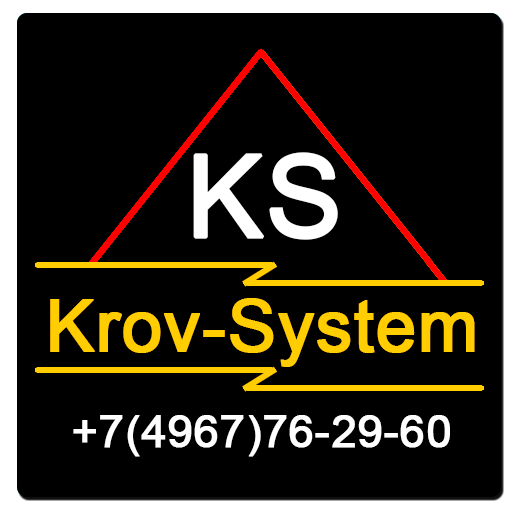                                                8(4967) 76-29-60;Моб.  +7 926 949-22-34; +7 926 949-78-00                                                                        http://www.Krov-System.ru/                                                 Офис продаж: Пн-Сб: 9.00-18.00                                                             Воскресенье: ВыходнойМожем изготовить на заказ по диаметрам проволоки от 1,3 мм до 3 мм.Размер ячейки от 25 мм до 60 мм.По высоте изделия от 0,5 м до 3 м.Размер рулонаРазмер ячейкиДиаметр проволокиЧернаяЧернаяОцинкованнаяОцинкованнаяРазмер рулонаРазмер ячейкиДиаметр проволокиЗа 1 м/квЗа рулонЗа 1 м/квЗа рулон1,5.1,8.2,0   х1025х251,61,82821011241230151518601011241511515186022651,5.1,8.2,0   х1035х351,61,8267748610051110129084891031260133515451,5.1,8.2,0   х1050х501,61,8242495663073584052566778084010051,5.1,8.2,0   х1055х551,82     34454   115660810  17255464   139810960  2085